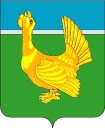 Администрация Верхнекетского районПОСТАНОВЛЕНИЕ О внесении изменений в постановление Администрации Верхнекетского района от 29.01.2020 № 49 «Об утверждении условий предоставления из бюджета муниципального образования Верхнекетский район Томской области иных межбюджетных трансфертов на реализацию мероприятий муниципальной программы «Повышение энергетической эффективности на территории Верхнекетского района Томской области на период до 2020 года»В целях приведения муниципального нормативного правового акта в соответствие с действующим законодательством Российской Федерации,ПОСТАНОВЛЯЮ:1. Внести в постановление Администрации Верхнекетского района от 29.01.2020 № 49 «Об утверждении условий предоставления из бюджета муниципального образования Верхнекетский район Томской области иных межбюджетных трансфертов на реализацию мероприятий муниципальной программы «Повышение энергетической эффективности на территории Верхнекетского района Томской области на период до 2020 года» следующие изменения:в наименовании слова «Повышение энергетической эффективности на территории Верхнекетского района Томской области на период до 2020 года» заменить словами «Повышение энергетической эффективности на территории Верхнекетского района Томской области на период до 2025 года»;в преамбуле слова «Повышение энергетической эффективности на территории Верхнекетского района Томской области на период до 2020 года», утвержденной постановлением Администрации Верхнекетского района от 25.03.2013 №284» заменить словами «Повышение энергетической эффективности на территории Верхнекетского района Томской области на период до 2025 года», утвержденной постановлением Администрации Верхнекетского района от 23.11.2020 №1091»;в пункте 1 слова «Повышение энергетической эффективности на территории Верхнекетского района Томской области на период до 2020 года» заменить словами «Повышение энергетической эффективности на территории Верхнекетского района Томской области на период до 2025 года»;в Условиях предоставления из бюджета муниципального образования Верхнекетский район Томской области иных межбюджетных трансфертов на реализацию мероприятий муниципальной программы «Повышение энергетической эффективности на территории Верхнекетского района Томской области на период до 2020 года», утвержденных вышеуказанным постановлением:в наименовании слова «Повышение энергетической эффективности на территории Верхнекетского района Томской области на период до 2020 года» заменить словами «Повышение энергетической эффективности на территории Верхнекетского района Томской области на период до 2025 года»;пункт 1 изложить в следующей редакции:«1. Иные межбюджетные трансферты на реализацию мероприятий муниципальной программы «Повышение энергетической эффективности на территории Верхнекетского района Томской области на период до 2025 года» (далее – Межбюджетные трансферты) предоставляются бюджетам городского, сельских поселений Верхнекетского района (далее-Поселения) в соответствии с муниципальной программой «Повышение энергетической эффективности на территории Верхнекетского района Томской области на период до 2025 года», утвержденной постановлением Администрации Верхнекетского района от 23.11.2020 №1091 (далее - Муниципальная программа), в целях финансирования расходных обязательств, возникающих при выполнении полномочий органов местного самоуправления Поселений по вопросам местного значения.».2. Настоящее постановление вступает в силу со дня его официального опубликования в информационном вестнике Верхнекетского района «Территория» и распространяет своё действие на правоотношения, возникшие с 01 января 2021 года. Разместить постановление на официальном сайте Администрации Верхнекетского района.  Глава Верхнекетского района                                               С.А. АльсевичБурган С.А. 2-19-40Дело-2, УФ – 1, поселения района - 9, Никешкин - 1, Колчанова – 1.«28» января 2021 г.р.п. Белый ЯрВерхнекетского района Томской области               № 51